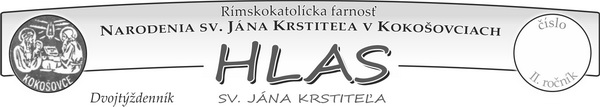 F A R S K É    O Z N A M Y:     1. ohlášky: Sviatosť manželstva chcú prijať snúbenci: Daniel Sedlák z Farnosti Prešov - Solivar a Alžbeta Bombíková z Farnosti Kokošovce – filiálka Dulova Ves č. 54. Kto by vedel o  manželskej prekážke je povinný to hlásiť na fare.Prikázaný sviatok a výročie: Vo štvrtok 26. 5. je cirkevne prikázaný sviatok nanebovstúpenia Pána a v nedeľu 29.5. je 11. výročie konsekrácie Kostola           sv. Michala v Dulovej Vsi. Zasväťme sviatky pokojom a účasťou na celej sv. omši.Prosebné dni: Pondelok, utorok a streda v tomto týždni sú prosebnými dňami za úrodu. Nezabúdajme, Kto dáva vzrast a úrodu námahe našich ľudských rúk . . .25. roční manželskí jubilanti:  Všetky manželské páry, ktoré si v našej farnosti pripomínajú v tomto roku 25. výročie sobáša sú pozvané na špeciálne požehnanie, ktoré im chce udeliť pri sv. omši v Košiciach otec arcibiskup Mons. Bernard Bober v nedeľu 26. júna 2022 o 15 hod. kto má o túto slávnosť požehnanie a spĺňa rok sobáša 1997 nech sa nahlási osobne, alebo emailom na farskom úrade do 29. mája.Májová pobožnosť: Začína sa mesiac máj. Loretánske litánie budú spievanou alebo recitovanou formou vždy o 18 hod., tam kde je sv. omša, tam kde nie je, podľa zvyku – ale tiež sa odporúčame zísť v kostole, v nedeľu budú popoludní o 14 hod. Birmovanci: Stretnutie budú mať obe skupinky v  Dulova Vsi aj Kokošovciach hneď po sv. omšiach v piatok 27.5. v kostole.Rómovia: Katechézy rómov pokračujú v stredu 25.5.  o 16 h. Príďte všetci, prosím! Adorácia: V stredu 25.5. v Žehni od 17.30 h, vo štvrtok 26.5. od 16.30 v Lesíčku,      v piatok 27.5. od 17.15 h v Kokošovciach.Zbierka: Na budúcu nedeľu 29. mája je pravidelná Zbierka na katolícke masmédiá. Za Váš milodar úprimné Pán Boh zaplať.Prosba kurátorom : Prosíme kurátorov a kostolníkov jednotlivých kostolov, aby do 12. júna pripravili na kontrolu aktuálny inventár všetkých mobilných a nemobilných predmetov jednotlivých kostolov...(kalichy, rúcha, knihy, sochy, lavice, lavičky, skrátka to čo tvorí súčasť vybavenia interiéru) Tento inventár treba vyhotoviť v troch kópiách a podpísať kurátormi aj kostolníkom (- čkou). Ďakujeme za pomoc a dôslednosť! Liturgické okienko : Pri žehnaní so Sviatosťou Oltárnou všetci prítomní kľačia       na dvoch kolenách. Ľudia so zdravotným znevýhodnením sedia v predklone. Keď prídem počas žehnanie do kostola, nechodím a nehľadám si miesto, ale tiež pokľaknem pred Sviatosťou Oltárnou. Tak  prejavujeme poklonu Ježišovi Kristovi!Poďakovanie: Ďakujem p. kaplánovi Štefanovi za prípravu detí aj samotnú slávnosť. Pani kantorke Alenke, speváčkam, tým, čo zdobili a všetkým ostatným    za akúkoľvek pomoc pri dnešnej slávnosti 1. sv. prijímania. Nech ste šťastní všetci!Pokojný veľkonočný čas Vám  žehnajú Vás + +  kaplán  Štefan a farár  ĽubikKOKOŠOVCE - Program bohoslužieb6.VEĽKONOČNÝ TÝŽDEŇ (23.5.2022 – 29.5.2022)„Priateľstvo je jeden z najväčších darov, ktoré nám Boh dal. V istom zmysle priatelia majú jedno srdce. Spoločne prežívajú všetky radosti aj trápenia. Práve v tomto pocite spolupatričnosti spočíva vzácnosť nášho priateľstva. Pán Ježiš nás nazýva priateľmi. Preto čokoľvek, čo zarmucuje Ježiša, by malo zarmucovať aj nás. A čo ho teší, by malo tešiť aj nás.“                                                                                                                                                                            Slovo medzi nami, 20.5.2022Majú sa dať noví kresťania, ktorý prišli z pohanstva obrezať, alebo nie?Ťažká dilema pre prvotnú cirkev a jej predstaviteľov, apoštolov.„ Apoštoli a starší sa zišli a skúmali túto vec.“ (Sk 15,6)     Bola to kontroverzná záležitosť. „Pánova cesta“ vyšla zo židovského náboženstva. No v evanjelium uverili naozaj aj pohania. A tak prišli aj prvé ťažké výmeny názorov, ktorým dominovala otázka: mali by sa dať aj pohania obrezať? Tento spor o obriezke sa vystupňoval do tej miery, že Pavol a Barnabáš sa s touto otázkou vydali na päťstokilometrovú púť z Antiochie   do Jeruzalema.      Obe strany mali rozumné argumenty. No ani jedna z nich nedovolila,      aby táto otázka rozdelila prvotnú Cirkev. Apoštoli a starší sa zišli a spoločne vec skúmali, preštudovali a prehodnotili. A potom sa spolu aj modlili. Dokázali si zachovať jednotu a nám tak dali príklad, ako sa máme zachovať v podobných situáciách.     Hľadanie riešení pri problémoch, ktoré môžu spôsobiť konflikt, alebo nás rozdeliť, si vyžaduje trpezlivosť. Tá ním pomáha uchovať si pokoj a vieru,     že Boh bude riadiť naše diskusie. Vyžaduje si to aj isté sebaovládanie – treba pozorne počúvať, čo sa nám snaží druhá strana povedať, no a to bez toho, aby sme jej skákali do reči alebo jej argumenty brali na ľahkú váhu.     Keď sa aj ty ocitneš v podobnej situácii, spomeň si, že ten istý Duch, ktorý priviedol apoštolov k riešeniu ich problémov, žije aj v tebe. A prináša mnohoraké ovocie: dáva ti trpezlivosť a schopnosť dopriať si dosť času na premyslenie; pokoj, vďaka ktorému si dokážeš vypočuť aj odlišný názor; a sebaovládanie, aby si nestratil nervy a nevyriekol neuvážené slová.     Popros Ducha Svätého, aby v tebe nechal toto ovocie dozrieť. V spytovaní svedomia sa zameraj na trpezlivosť, pokoj a sebaovládanie. V konfliktných situáciách sa zastav a popros Ducha o milosť priniesť potrebné ovocie. Načúvaj jeho hlasu – i počúvaním toho, čo ti hovorí druhý človek. Hľaď na blížneho tak, ako naň hľadí sám Boh. maj sa na pozore pred kritickými myšlienkami, zlosťou alebo zahľadenosťou do seba. Nesúď unáhlene ľudí, ktorí s tebou nesúhlasia. Nauč sa rýchlo odpúšťať. A najmä sa vždy usiluj o jednotu, tak ako to robili Pavol a Barnabáš. Aj keby to malo znamenať, že sa musíš vydať na dlhú a nepohodlnú cestu.     Duchu Svätý, daj, aby pri mojom úsilí o jednotu vo vzťahoch dozrievalo   vo mne tvoje ovocie.“                                                Slovo medzi nami, 18. máj 2022